Stowarzyszenie Środkowopomorska Grupa Działania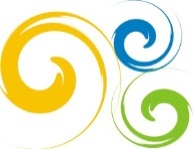                                             ul. Partyzantów 17, 75 - 411 Koszalin                                     Tel. 94 340 24 58, biuro@stowarzyszeniesgd.pl                                                    www.stowarzyszeniesgd.pl                                               …………….……..……..………                                                                                                                                                                                                        (miejscowość, data)………………..………………...………                     (imię i nazwisko)………………..…….……………...….                             (adres)…………………………………..………                      (dane kontaktowe)PEŁNOMOCNICTWOJa niżej podpisany/a …………………………………………………………….(imię i nazwisko), działając w imieniu ………………………………………………………………. (nazwa członka SŚGD), niniejszym udzielam pełnomocnictwa Pani/Panu ……………………………………………., PESEL ………………..………………, do reprezentowania ………………………………………………………….. (nazwa członka SŚGD) na Walnym Zebraniu Członków Stowarzyszenia Środkowopomorska Grupa Działania w dniu 31.05.2023 r., w tym do wykonywania prawa głosu. …………………………………..                                                                                                                                                                                                  (czytelny podpis)